Департамент образования мэрии г. Ярославля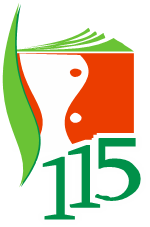 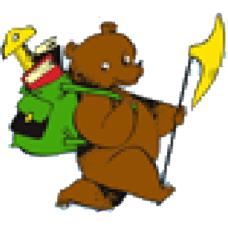  Городской центр развития образования Ресурсный центр «Реализации ФГТ средствами технология «Ситуация» деятельностного  метода Л.Г. Петерсон и программы «Мир открытий»Сетевое взаимодействие дошкольных образовательных учреждений Семинар - практикум на базе МДОУ № 61«АЛГОРИТМ КОНСТРУИРОВАНИЯ ОБРАЗОВАТЕЛЬНОЙ СИТУАЦИИ «ОТКРЫТИЕ» НОВОГО ЗНАНИЯ В ТЕХНОЛОГИИ ДЕЯТЕЛЬНОСТНОГО МЕТОДА Л.Г.ПЕТЕРСОН» 22.11.2013г.Цель:повышение практической компетентности в вопросах конструирования ситуаций типа ОНЗЗадачи: - Повысить теоретический уровень по вопросу;- Упражнять в анализе образовательных ситуаций;- Упражнять в конструировании отдельных этапов ситуации.Методическое обеспечение:Лекция - презентация с элементами беседы «Алгоритм конструирования образовательной ситуации ОНЗ в технологии деятельностного метода Л.Г.Петерсон»Демонстрация организации образовательной ситуации «Буква Ы» и ответы на вопросы Схема анализа образовательной ситуации с точки зрения реализации алгоритма ее  конструирования  (тип ситуации - ОНЗ)Алгоритм конструирования ситуации типа ОНЗДемонстрационный материал:Презентация: Алгоритм конструирования образовательной ситуации «открытие» нового знания в технологии деятельностного метода Л.Г.ПетерсонРаздаточный материал:● Сценарий образовательной ситуации «Буква Ы» (образовательная область «Коммуникация» (опыт МДОУ № 128);● Сценарий образовательной ситуации «Правила безопасного поведения в лесу» (опыт Н/ш-д/с № 115);● Схема анализа образовательной ситуации на предмет ее конструирования; ● Памятка по выполнению практического задания.● Памятка самоконтроля по выполнению практического задания.Оборудование:Демосистема (экран, ноутбук, проектор)Видеокамера.Музыкальный центр.План семинара-практикума.• Регистрация участников	 семинара8.45-9.00• «Алгоритм конструирования образовательной ситуации типа ОНЗ в ТДМ Л.Г.Петерсон»/Старший воспитательБорисова Наталья Юрьевна,первая квалификационная категория/9.00-09.55• Открытый просмотр образовательной ситуации в подготовительной группе: образовательная область «Коммуникация», тема – «Буква Ы»/Воробьёва Ольга Викторовна, первая квалификационная категория/10.00-10.40• Практическая работа участников семинара: анализ конспекта образовательной ситуации на предмет ее конструирования; рефлексия организации семинара/Старший воспитательБорисова Наталья Юрьевна/10.45-11.45• Индивидуальное консультирование слушателей/Борисова Наталья Юрьевна/12.00-13.00